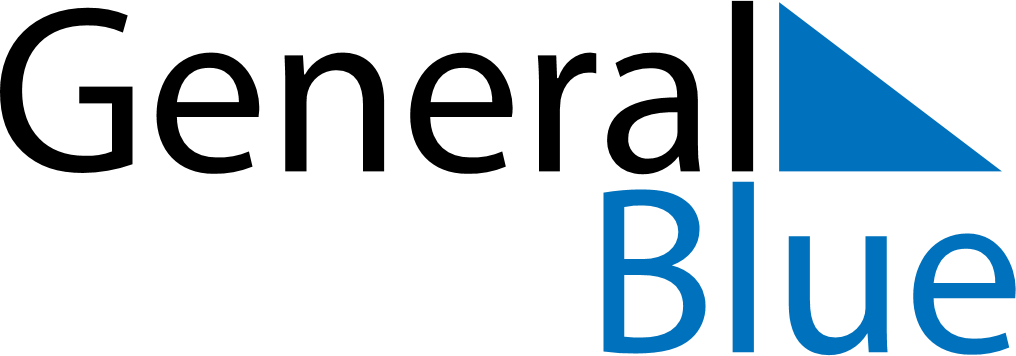 July 2027July 2027July 2027July 2027July 2027July 2027SpainSpainSpainSpainSpainSpainMondayTuesdayWednesdayThursdayFridaySaturdaySunday12345678910111213141516171819202122232425Santiago Apostol262728293031NOTES